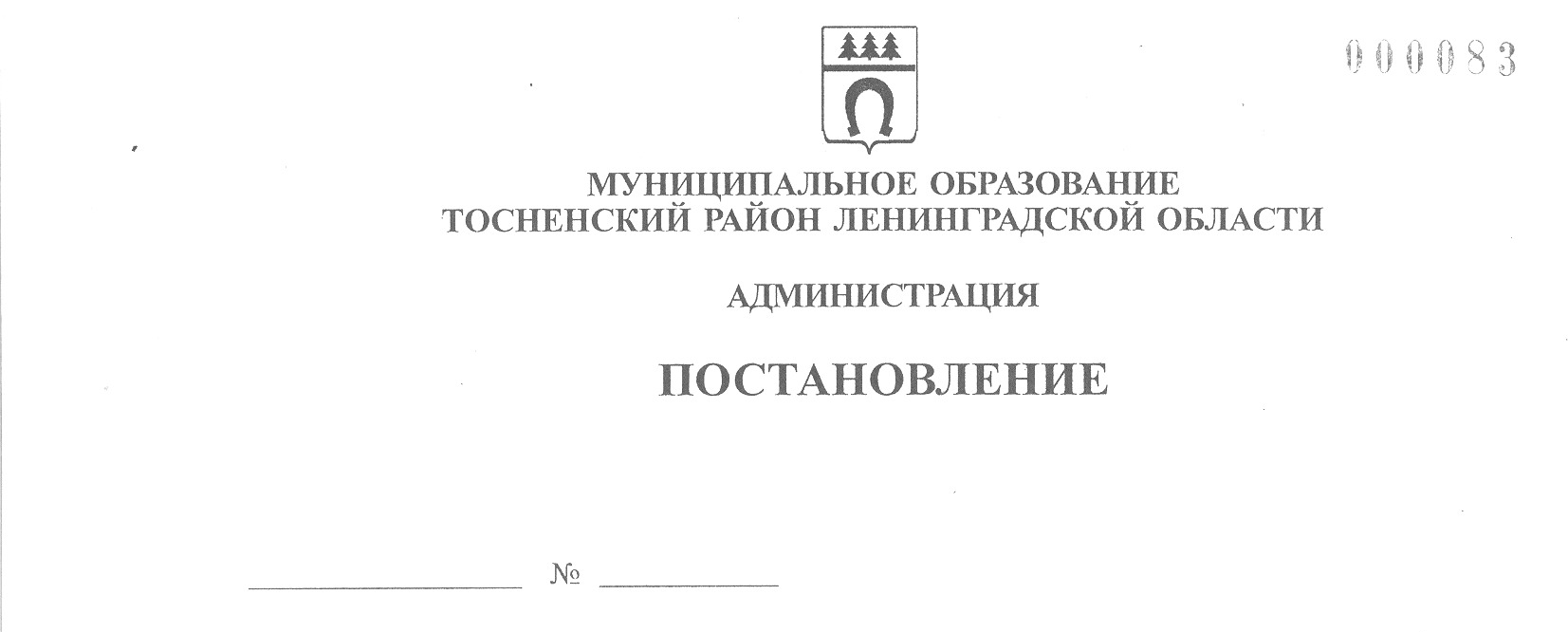 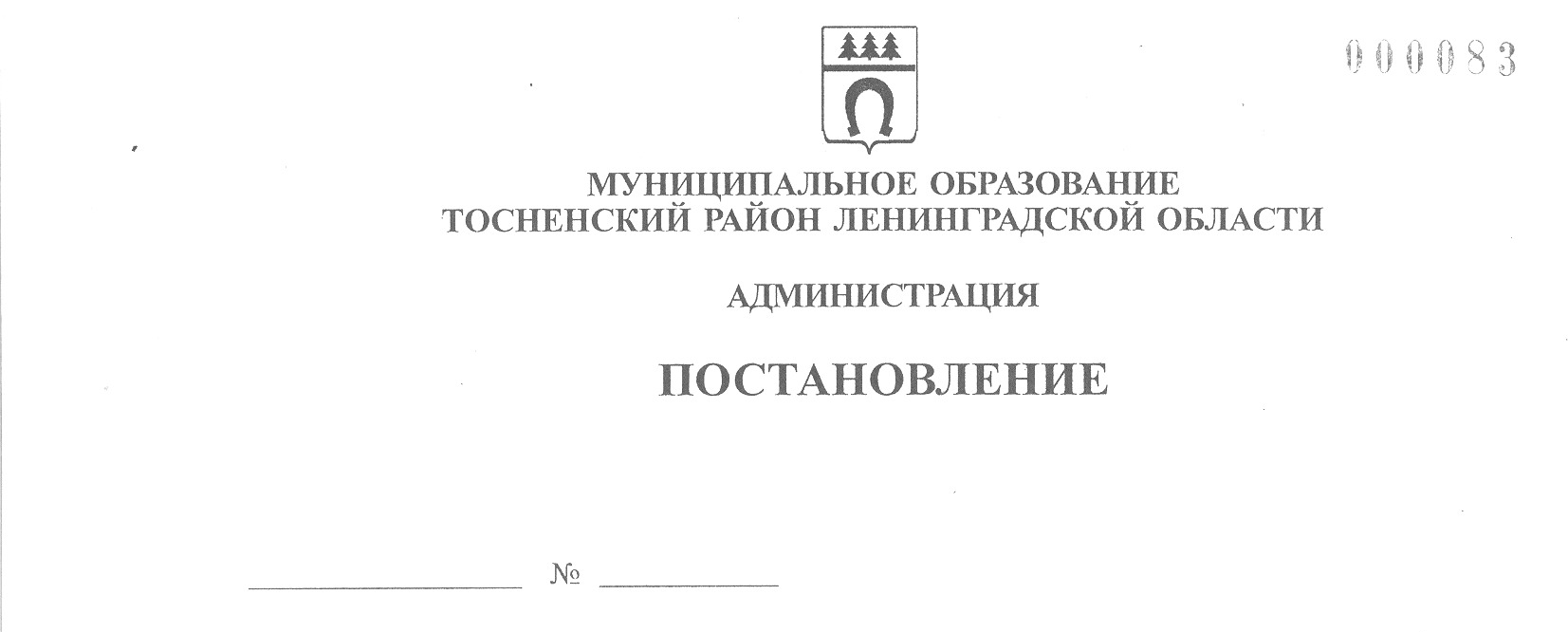 21.12.2021                                       3016-паОб утверждении перечня главных администраторовисточников финансирования дефицита бюджета муниципального образованияТосненский район Ленинградской области В соответствии с пунктом 4 статьи 160.2 Бюджетного кодекса Российской Федерации, постановлением Правительства Российской Федерации от 16.09.2021 № 1568 «Об утверждении общих требований к закреплению за органами государственной власти (государственными органами) субъекта Российской Федерации, органами управления территориальными фондами обязательного медицинского страхования, органами местного самоуправления, органами местной администрации полномочий главного администратора источников финансирования дефицита бюджета и к утверждению перечня главных администраторов источников финансирования дефицита бюджета субъекта Российской Федерации, бюджета территориального фонда обязательного медицинского страхования, местного бюджета», статьей 10 Положения о бюджетном процессе в муниципальном образовании Тосненский район Ленинградской области, утвержденного решением совета депутатов муниципального образования Тосненский район Ленинградской области от 23.06.2020 № 62 (с учетом изменений, внесенных решением совета депутатов муниципального образования Тосненский район Ленинградской области от 30.11.2021 № 134), администрация муниципального образования Тосненский район Ленинградской областиПОСТАНОВЛЯЕТ:1. Утвердить перечень главных администраторов источников финансирования дефицита бюджета муниципального образования Тосненский район Ленинградской области (приложение).2. Комитету финансов администрации муниципального образования Тосненский район Ленинградской области направить в пресс-службу комитета по организационной работе, местному самоуправлению, межнациональным и межконфессиональным отношениям администрации муниципального образования Тосненский район Ленинградской области настоящее постановление для опубликования и обнародования в порядке, установленном Уставом муниципального образования Тосненский район Ленинградской области.3. Пресс-службе комитета по организационной работе, местному самоуправлению, межнациональным и межконфессиональным отношениям администрации муниципального образования Тосненский район Ленинградской области опубликовать и обнародовать настоящее постановление в порядке, установленном Уставом муниципального образования Тосненский район Ленинградской области Ленинградской области.4. Контроль за исполнением настоящего постановления возложить на заместителя главы администрации – председателя комитета финансов администрации муниципального образования Тосненский район Ленинградской области Мурша С.И.5. Настоящее постановление применяется к правоотношениям, возникающим при составлении и исполнении бюджета муниципального образования Тосненский район Ленинградской области на 2022 год и на плановый период 2023 и 2024 годов.И. о. главы администрации                                                         		         И.Ф. ТычинскийСевостьянова Ольга Алексеевна, 8 (81361)332486 гаПриложениек постановлению администрациимуниципального образованияТосненский район Ленинградской области		21.12.2021		3016-паот _______________ № _______Перечень главных администраторов источников финансирования дефицита бюджета муниципального образования Тосненский район Ленинградской областиКод классификацииКод классификацииНаименование главного администратора источников финансирования дефицита местного бюджета, наименование кода группы, подгруппы, статьи и вида источника финансирования дефицита бюджетаКод главыгруппы, подгруппы, статьи и вида источника финансирования дефицита бюджетаНаименование главного администратора источников финансирования дефицита местного бюджета, наименование кода группы, подгруппы, статьи и вида источника финансирования дефицита бюджета123001Администрация муниципального образования Тосненский район Ленинградской области (комитет имущественных отношений)00101 06 01 00 05 0000 630Средства от продажи акций и иных форм участия в капитале, находящихся в собственности муниципальных районов034Комитет финансов администрации муниципального образования Тосненский район Ленинградской области03401 03 01 00 05 0000 710Привлечение кредитов из других бюджетов бюджетной системы Российской Федерации бюджетами муниципальных районов в валюте Российской Федерации03401 03 01 00 05 0000 810Погашение бюджетами муниципальных районов кредитов из других бюджетов бюджетной системы Российской Федерации в валюте Российской Федерации03401 05 02 01 05 0000 510Увеличение прочих остатков денежных средств бюджетов муниципальных районов03401 05 02 01 05 0000 610Уменьшение прочих остатков денежных средств бюджетов муниципальных районов03401 06 05 02 05 0000 640Возврат бюджетных кредитов, предоставленных другим бюджетам бюджетной системы Российской Федерации из бюджетов муниципальных районов в валюте Российской Федерации03401 06 05 02 05 0000 540Предоставление бюджетных кредитов другим бюджетам бюджетной системы Российской Федерации из бюджетов муниципальных районов  в валюте Российской Федерации